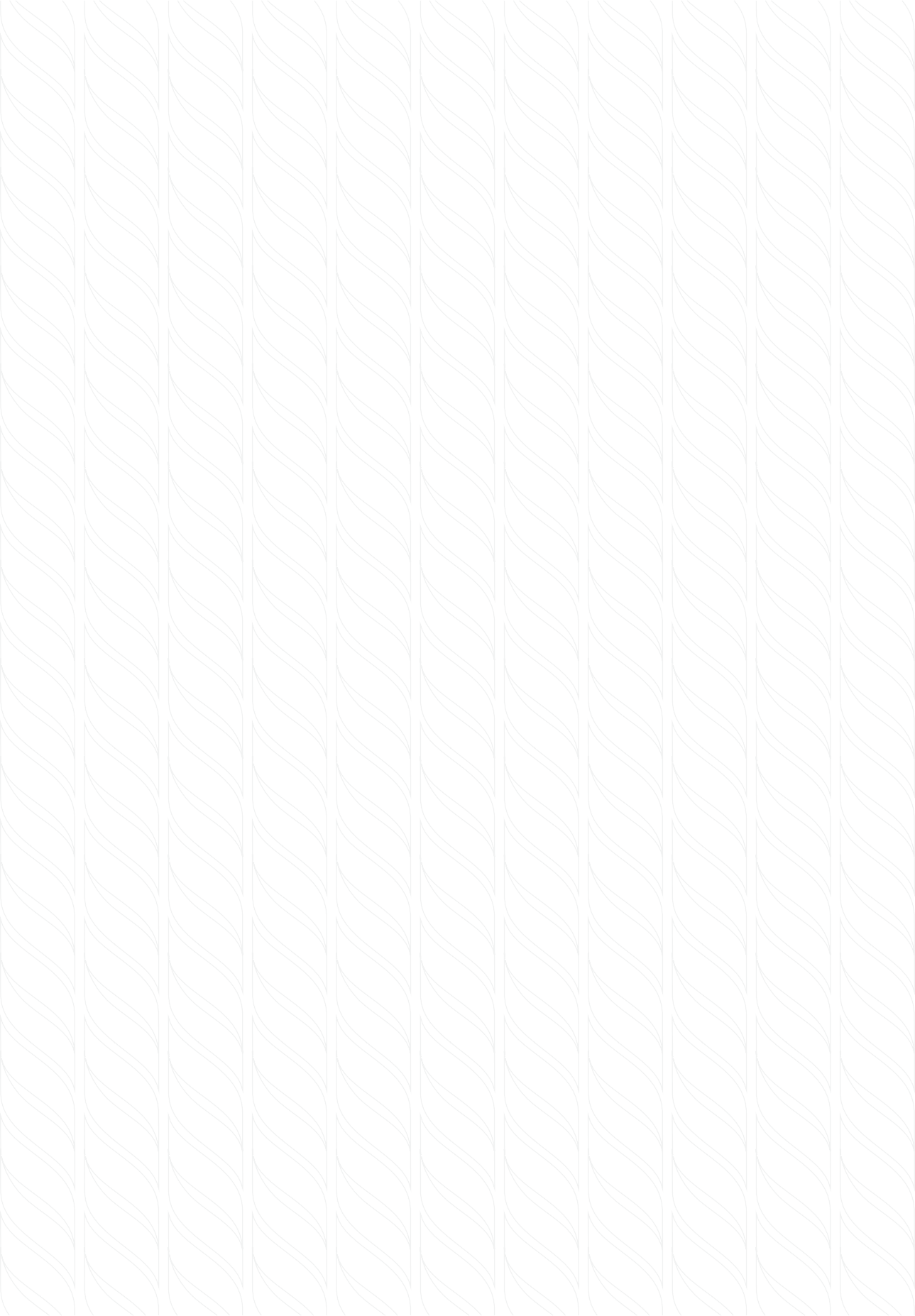 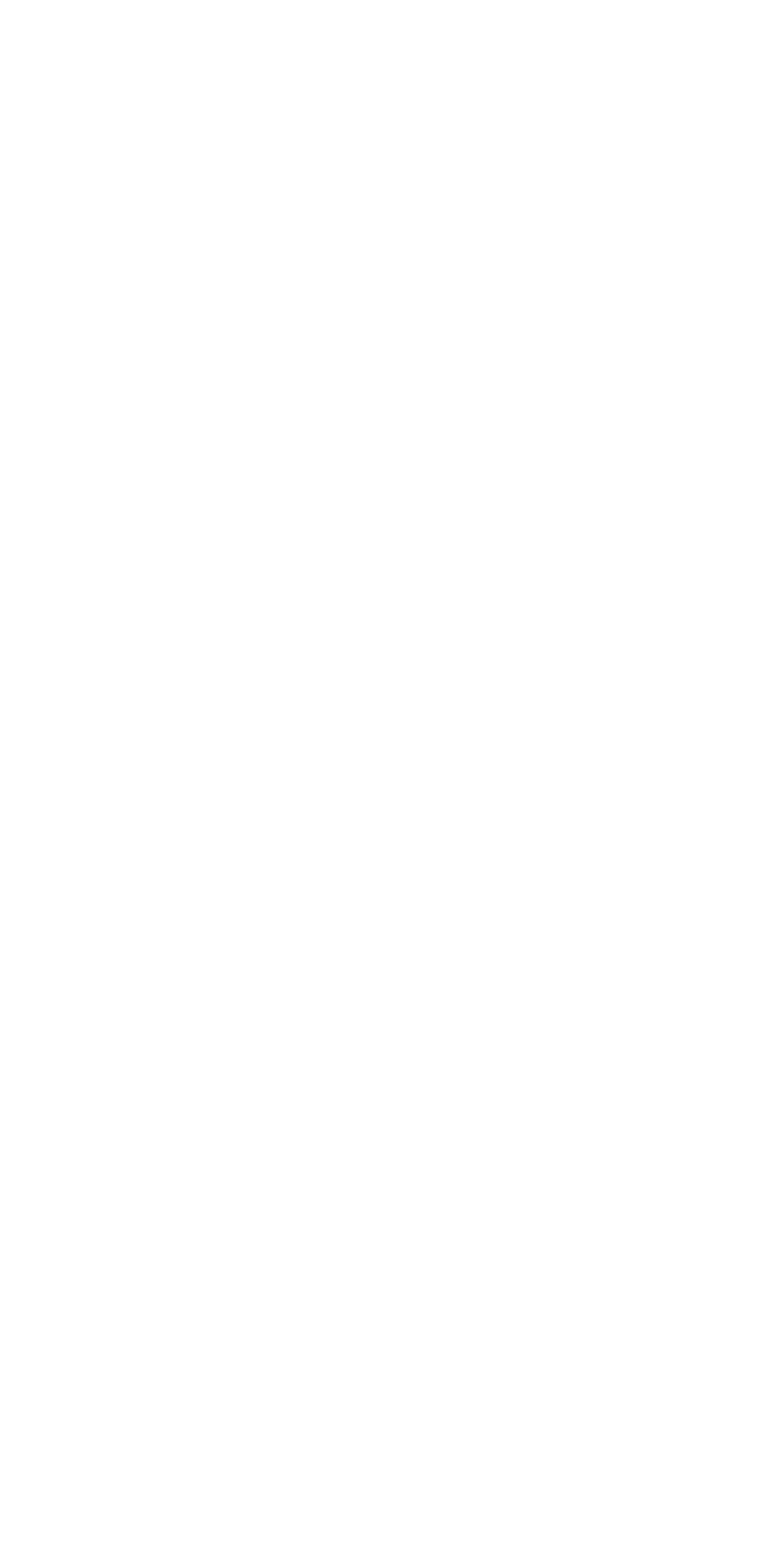 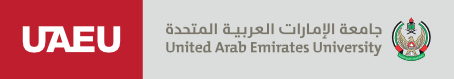 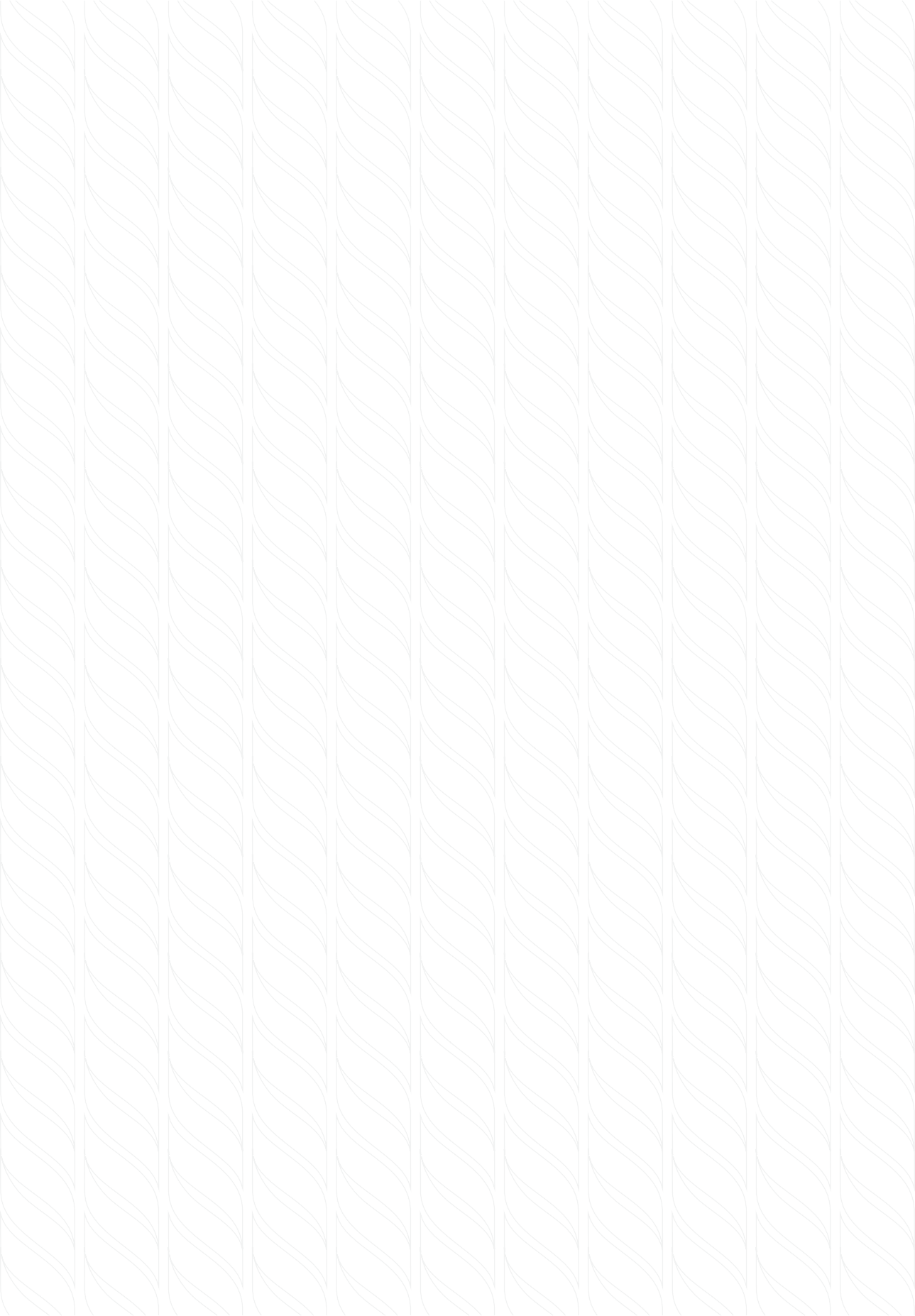 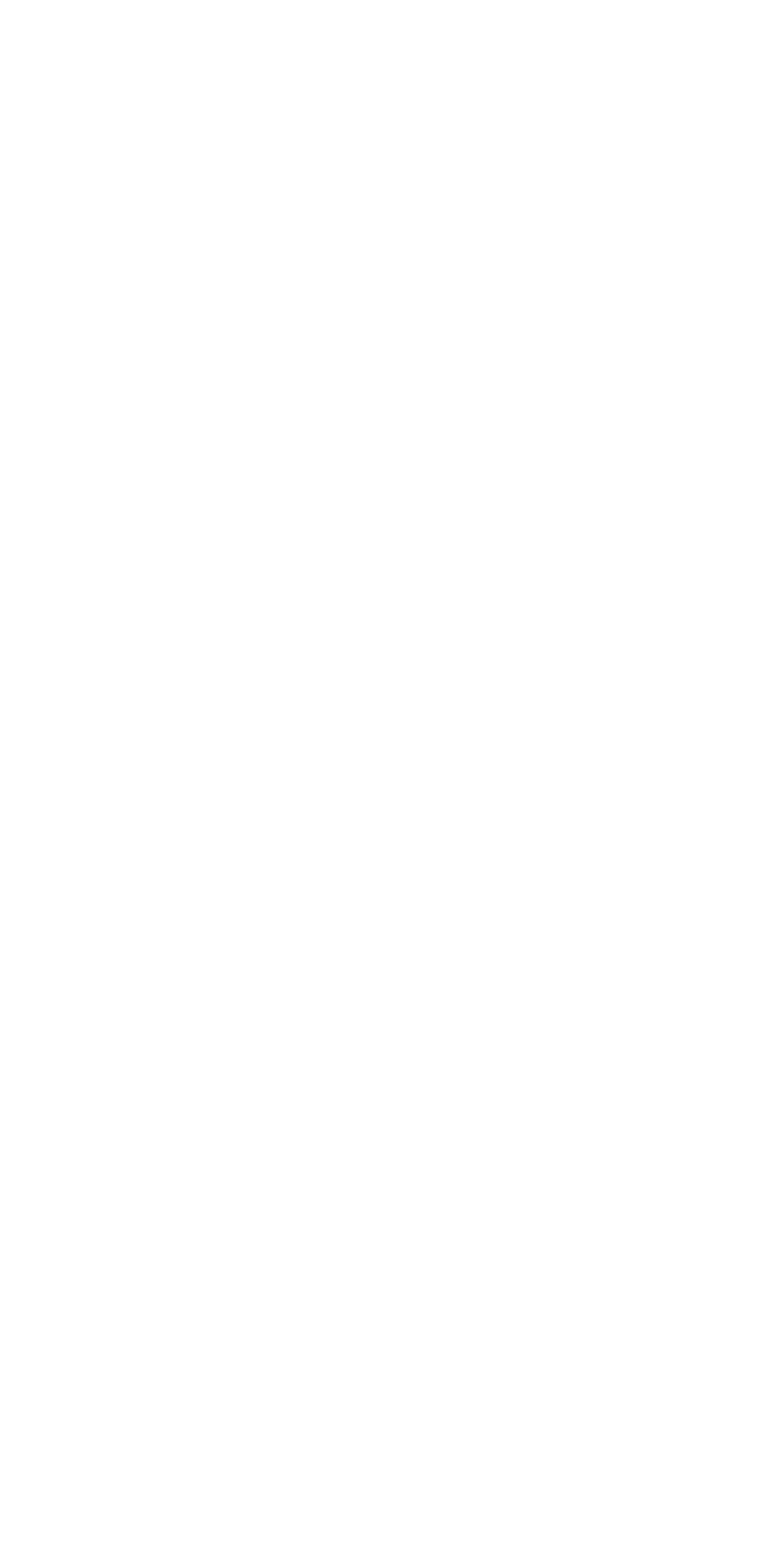 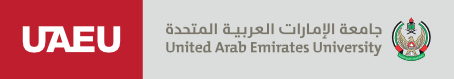 تقرير المشاركة في فئة التميز المؤسسيالدورة الرابعة 2022 اسم الوحدة التنظيمية:تاريخ التسليم: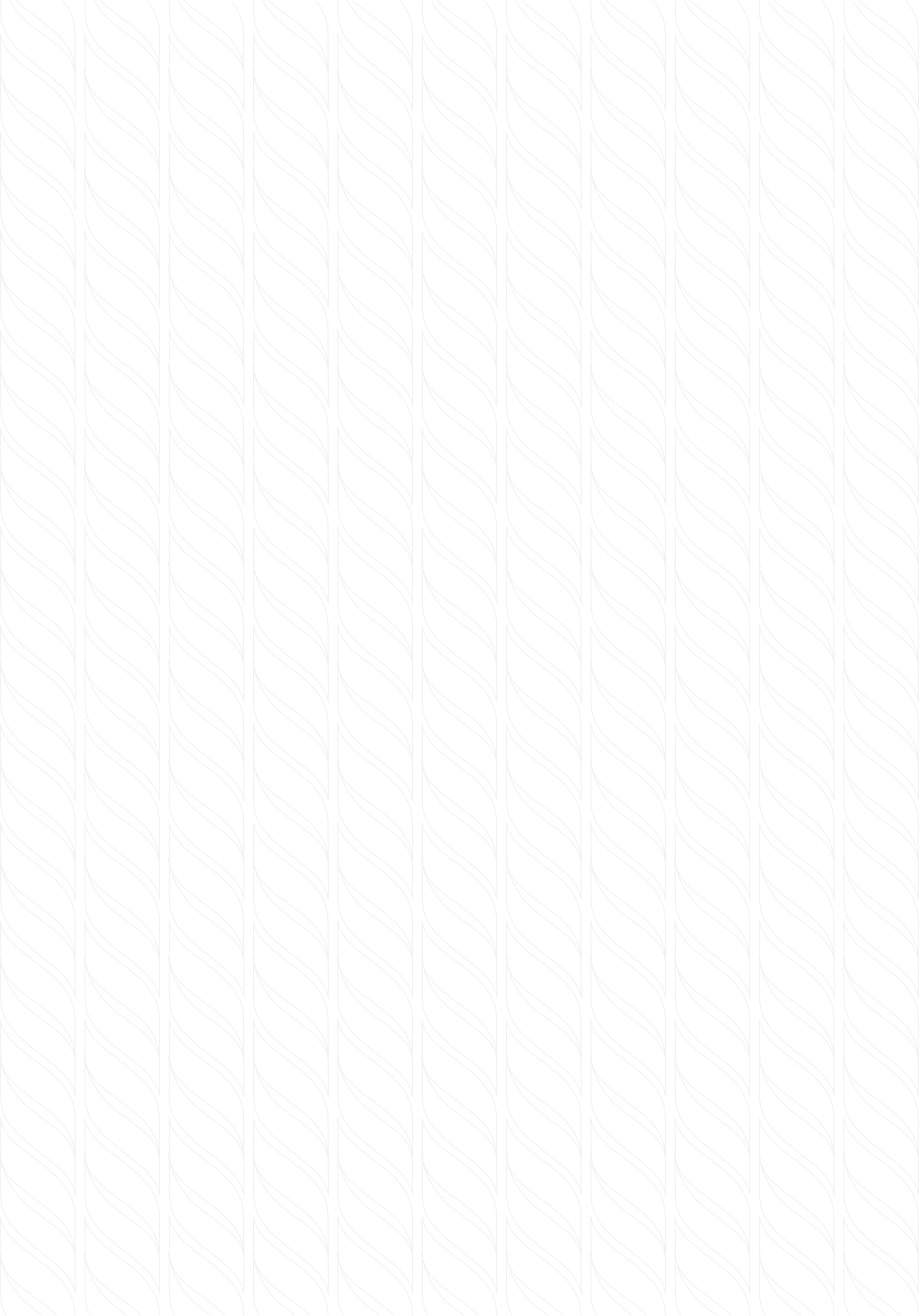 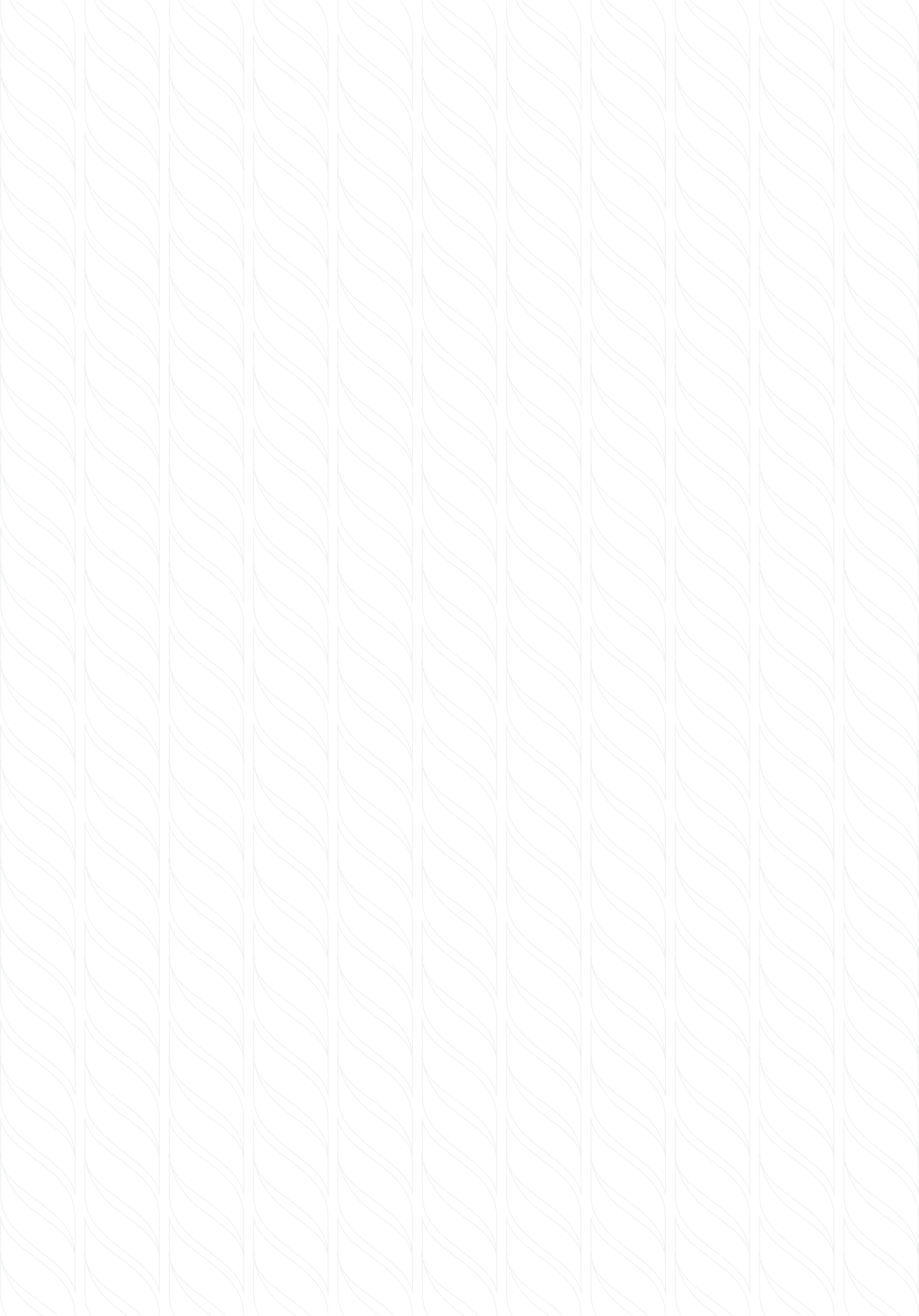 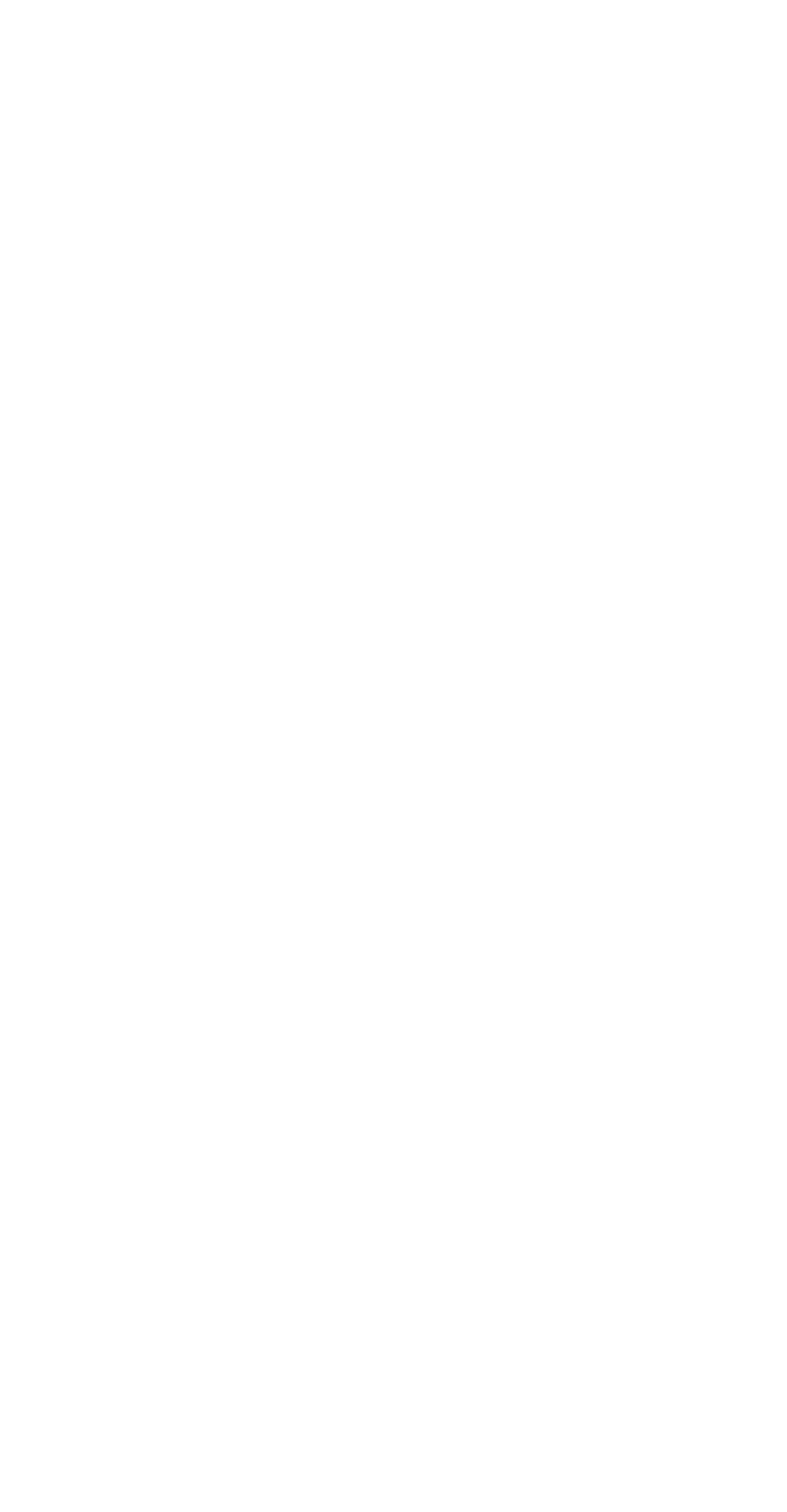 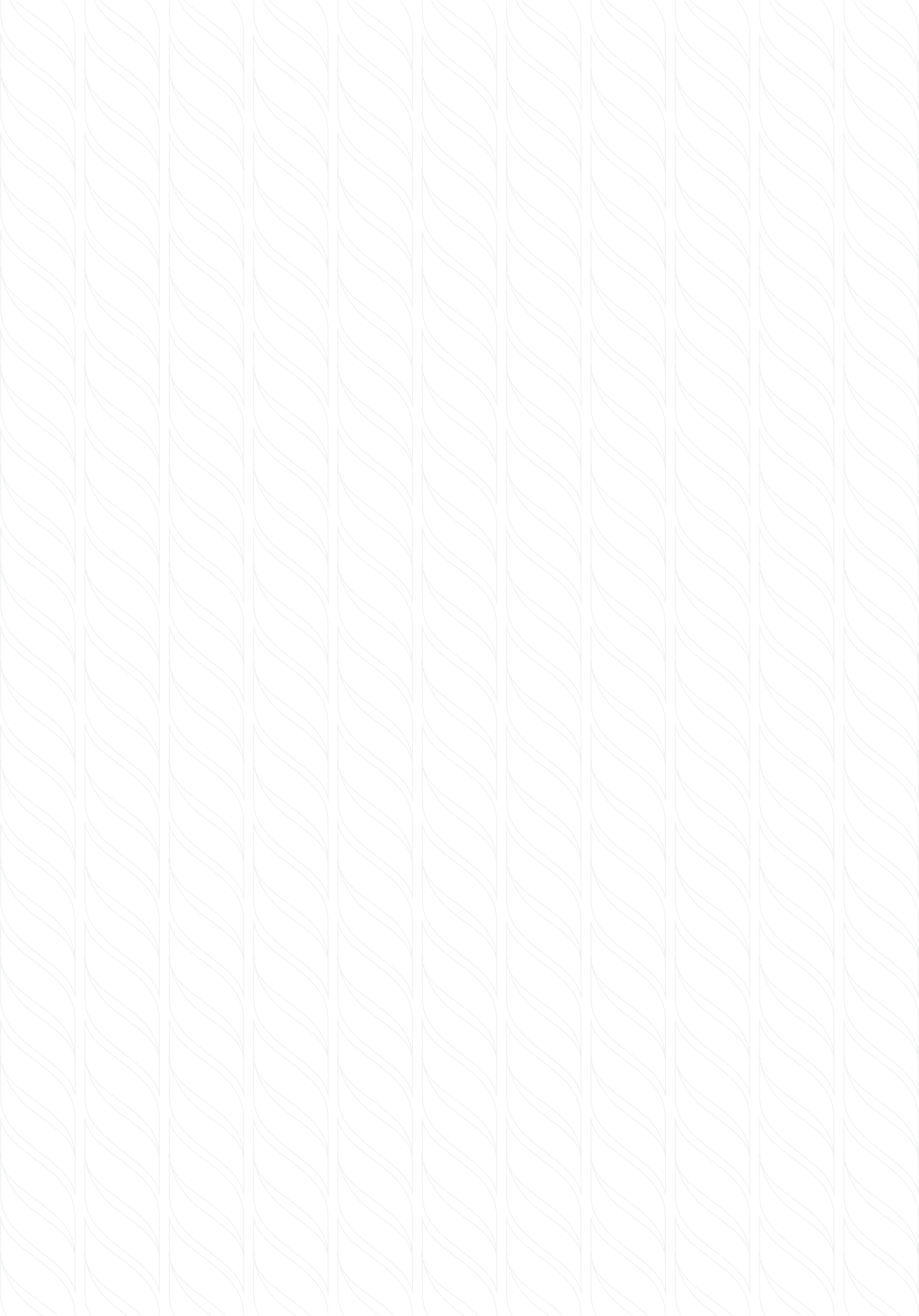 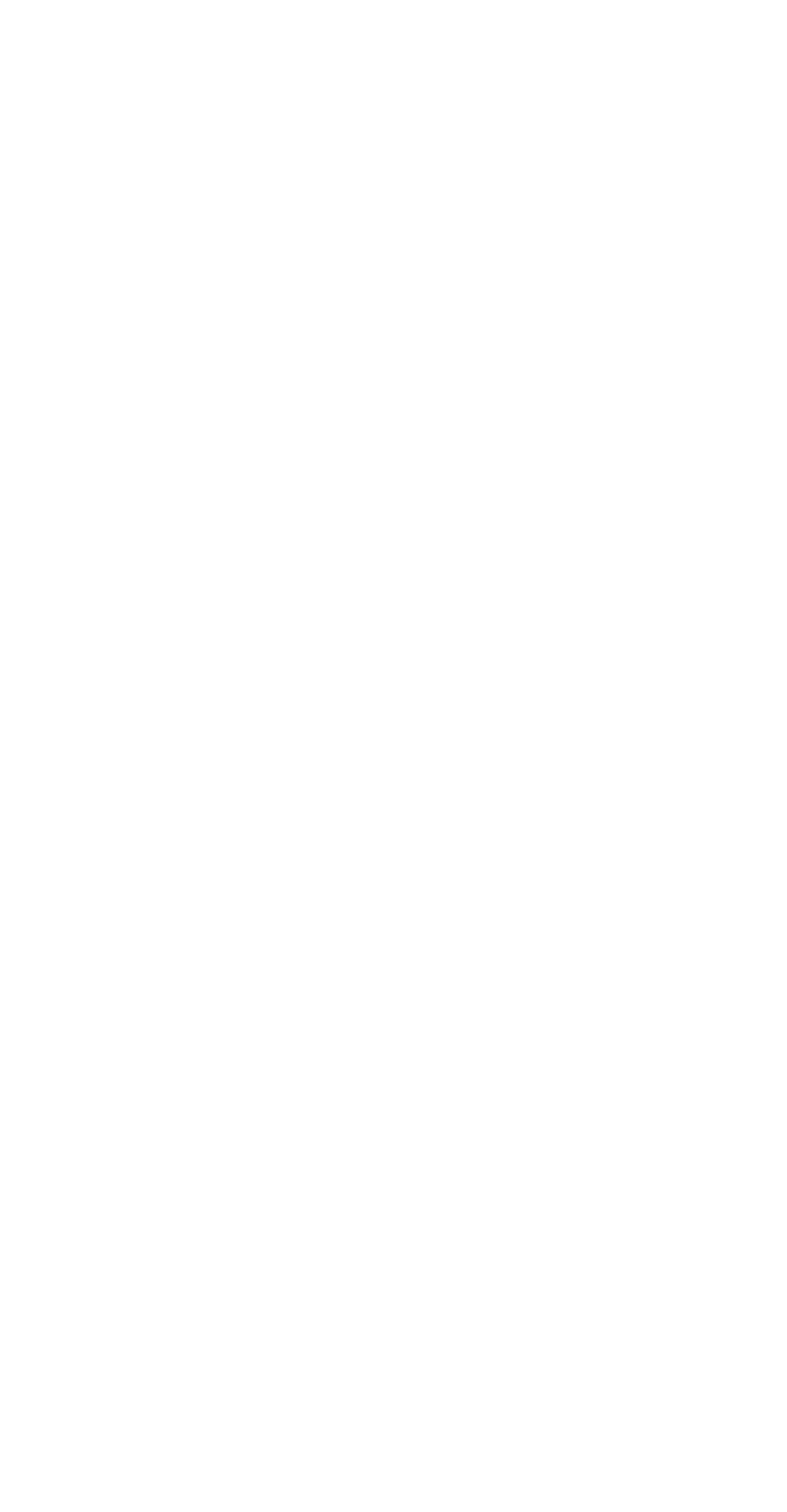 المحتوياتأ. مسرد المصطلحاتب. المقدمةج. المعاييرالمعيار الأول: تحسين جودة الحياة المعيار الثاني: الجاهزية للمستقبل  المعيار الثالث: التوجه الاستراتيجي والتنافسية المعيار الرابع: المهام الرئيسيةالمعيار الخامس: الخدمات الاستباقية المترابطةالمعيار السادس: التمكين الذكيالمعيار السابع: المواهب المحترفةالمعيار الثامن: الموارد والممتلكاتالمعيار التاسع: إدارة البيانات والمعرفةالمعيار العاشر: الشراكة والتكاملالمعيار الحادي عشرة: الاتصال الحكوميد. المرفقاتأ. مسرد المصطلحاتيوضح الجدول الآتي تعريف المصطلحات والمختصرات المستخدمة في التقرير:4ب. المقدمة* يرجى فقط ذكر أبرز الإنجازات والمشاريع والمبادرات التطويرية والتغييرية التي تم تنفيذها في الوحدة التنظيمية6ج. المعاييرد.المرفقات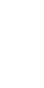 التعريفالمصطلح / المختصرمعلومات عامةمعلومات عامةمعلومات عامةمعلومات عامةعدد موظفي الوحدة التنظيميةاسم الوحدة التنظيميةالهيكل التنظيمي / الأقسام التابعةالمهام الرئيسية	مجال العمل والخدمات الرئيسيةبيئة العمل والعلاقات الداخلية والخارجيةبيئة العمل والعلاقات الداخلية والخارجيةالعلاقات الداخليةالعلاقات الخارجيةهل يوجد استراتيجية خاصة بالوحدة التنظيمية,في حال نعم يرجى ذكر عناصرها) إستراتيجية الوحدة التنظيمية (هل يوجد استراتيجية خاصة بالوحدة التنظيمية,في حال نعم يرجى ذكر عناصرها) إستراتيجية الوحدة التنظيمية (الرؤيةالرسالةالقيمالأهدافأبرز مشاريع وإنجازات ونتائج الوحدة التنظيميةأبرز مشاريع وإنجازات ونتائج الوحدة التنظيمية* أبرز إنجازات ومشاريع الوحدة التنظيمية خلال الأعوام2022/2021/2020هل يوجد اتفاقيات تعاون بين الوحدة التنظيمية وأية جهات حكومية أخرى(في حال نعم اذكرها)المعيار الأول: تحسين جودة الحياةالأدلةالمستهدف والنتيجة 2022المستهدف والنتيجة 2021المستهدف والنتيجة 2020المؤشر في 2022المؤشر في 2021المؤشر في 2020عدد الكلمات(80)القدرةالرقم12345المعيار الثاني: الجاهزية للمستقبلالأدلةالمستهدف والنتيجة 2022المستهدف والنتيجة 2021المستهدف والنتيجة 2020المؤشر في 2022المؤشر في 2021المؤشر في 2020عدد الكلمات(80)القدرةالرقم12345المعيار الثالث: التوجه الاستراتيجي والتنافسيةالأدلةالمستهدف والنتيجة 2022المستهدف والنتيجة 2021المستهدف والنتيجة 2020المؤشر في 2022المؤشر في 2021المؤشر في 2020عدد الكلمات(80)القدرةالرقم12345المعيار الرابع: المهام الرئيسيةالأدلةالمستهدف والنتيجة 2022المستهدف والنتيجة 2021المستهدف والنتيجة 2020المؤشر في 2022المؤشر في 2021المؤشر في 2020عدد الكلمات(80)القدرةالرقم12345المعيار الخامس: الخدمات الاستباقية المترابطةالأدلةالمستهدف والنتيجة 2022المستهدف والنتيجة 2021المستهدف والنتيجة 2020المؤشر في 2022المؤشر في 2021المؤشر في 2020عدد الكلمات(80)القدرةالرقم12345المعيار السادس: التمكين الذكيالأدلةالمستهدف والنتيجة 2022المستهدف والنتيجة 2021المستهدف والنتيجة 2020المؤشر في 2022المؤشر في 2021المؤشر في 2020عدد الكلمات(80)القدرةالرقم12345المعيار السابع: المواهب المحترفةالأدلةالمستهدف والنتيجة 2022المستهدف والنتيجة 2021المستهدف والنتيجة 2020المؤشر في 2022المؤشر في 2021المؤشر في 2020عدد الكلمات(80)القدرةالرقم12345المعيار الثامن: الموارد والممتلكاتالأدلةالمستهدف والنتيجة 2022المستهدف والنتيجة 2021المستهدف والنتيجة 2020المؤشر في 2022المؤشر في 2021المؤشر في 2020عدد الكلمات(80)القدرةالرقم12345المعيار التاسع: إدارة البيانات والمعرفةالأدلةالمستهدف والنتيجة 2022المستهدف والنتيجة 2021المستهدف والنتيجة 2020المؤشر في 2022المؤشر في 2021المؤشر في 2020عدد الكلمات(80)القدرةالرقم12345المعيار العاشر: الشراكة والتكاملالأدلةالمستهدف والنتيجة 2022المستهدف والنتيجة 2021المستهدف والنتيجة 2020المؤشر في 2022المؤشر في 2021المؤشر في 2020عدد الكلمات(80)القدرةالرقم12345المعيار الحادي عشرة: الاتصال الحكوميالأدلةالمستهدف والنتيجة 2022المستهدف والنتيجة 2021المستهدف والنتيجة 2020المؤشر في 2022المؤشر في 2021المؤشر في 2020عدد الكلمات(80)القدرةالرقم12345